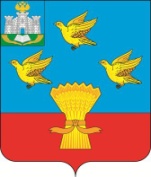  		   РОССИЙСКАЯ ФЕДЕРАЦИЯОРЛОВСКАЯ ОБЛАСТЬ АДМИНИСТРАЦИЯ ЛИВЕНСКОГО  РАЙОНА ПОСТАНОВЛЕНИЕ «____» _____________ 2021 г.                                                                              № _____г. ЛивныО формировании и ведении региональной информационной системы доступности дошкольного образования, в том числе предоставления родителям (законным представителям) детей сведений из региональной информационной системы доступности дошкольного образования На основании статьи 98 Федерального закона от 29 декабря 2012 года № 273-ФЗ «Об образовании в Российской Федерации», в соответствии с распоряжением Правительства Российской Федерации от 16 июля 2020 года № 1845-р, с постановлением Правительства Орловской области от 15 марта 2021 года № 139 администрация Ливенского района  постановляет:Утвердить прилагаемый Порядок формирования и ведения региональной информационной системы доступности дошкольного образования, в том числе предоставления родителям (законным представителям) детей сведений из региональной информационной системы доступности дошкольного образования.Настоящее постановление вступает в силу с 1 января 2021 года.3 . Управлению организационной и правовой работы администрации Ливенского района (Н.А. Болотская) обнародовать настоящие постановление на официальном сайте администрации Ливенского района Орловской области в информационно-телекоммуникационной сети «Интернет».4. Контроль за исполнением настоящего постановления возложить на заместителя главы администрации района по социально-экономическим вопросам В.А. Фирсова.                          Глава района 					Ю.Н. РевинПриложение к Постановлению администрации Ливенского района№  от «_____» __________ 2021   годаПОРЯДОКФОРМИРОВАНИЯ И ВЕДЕНИЯ ИНФОРМАЦИОННОЙСИСТЕМЫ ДОСТУПНОСТИ ДОШКОЛЬНОГО ОБРАЗОВАНИЯ, В ТОМ ЧИСЛЕПРЕДОСТАВЛЕНИЯ РОДИТЕЛЯМ (ЗАКОННЫМ ПРЕДСТАВИТЕЛЯМ) ДЕТЕЙСВЕДЕНИЙ ИЗ ИНФОРМАЦИОННОЙ СИСТЕМЫДОСТУПНОСТИ ДОШКОЛЬНОГО ОБРАЗОВАНИЯI. Общие положения1.1. Порядок формирования и ведения информационной системы доступности дошкольного образования, в том числе предоставления родителям (законным представителям) детей сведений из информационной системы доступности дошкольного образования (далее - Порядок), определяет цели, задачи, пользователей, структуру, устанавливает правила формирования и ведения информационной системы доступности дошкольного образования (далее - ИС ДДО), а также порядок предоставления родителям (законным представителям) детей сведений из нее.1.2. ИС ДДО является сегментом информационной системы образовательных услуг "Виртуальная школа", являющейся единой информационной системой для оказания государственных и муниципальных услуг в электронной форме образовательными организациями, расположенными на территории Ливенского района, реализующими программы дошкольного, начального общего, основного общего, среднего общего образования и образовательные программы, имеющими государственную аккредитацию.1.3. ИС ДДО обеспечивает возможность формирования в автоматизированном режиме информации о предоставлении мест детям в организациях, реализующих основные образовательные программы дошкольного образования и (или) осуществляющих присмотр и уход за детьми (далее - дошкольные образовательные организации).1.4. ИС ДДО содержит информацию:1) о детях, нуждающихся в получении мест в муниципальных образовательных организациях, реализующих основные образовательные программы дошкольного образования и (или) осуществляющих присмотр и уход за детьми, и об их родителях (законных представителях) в объеме обрабатываемых персональных данных, указанном в части 20 статьи 98 Федерального закона от 29 декабря 2012 года N 273-ФЗ "Об образовании в Российской Федерации";2) дошкольных образовательных организациях;3) результатах рассмотрения заявлений о предоставлении детям мест в дошкольных образовательных организациях, о последовательности предоставления таких мест, об основаниях изменения указанной последовательности для каждого ребенка, о результатах направления и приема детей на обучение в указанные организации;4) детях, осваивающих образовательные программы дошкольного образования и (или) получающих услуги присмотра и ухода;5) об органах местного самоуправления муниципальных районов, осуществляющих управление в сфере образования (далее - органы управления в сфере образования).1.5. Формирование информации в ИС ДДО осуществляется по рекомендуемому перечню информации, содержащейся в региональных информационных системах, указанных в части 14 статьи 98 Федерального закона "Об образовании в Российской Федерации", приведенному в приложении N 2 к методическим рекомендациям по порядку формирования и ведения региональных информационных систем, указанных в части 14 статьи 98 Федерального закона "Об образовании в Российской Федерации", в том числе по порядку предоставления родителям (законным представителям) детей сведений из них, утвержденным распоряжением Правительства Российской Федерации от 16 июля 2020 года N 1845-р (далее - Методические рекомендации).1.6. Функционирование ИС ДДО осуществляется в соответствии с законодательством Российской Федерации в сфере инновационных технологий и обеспечения информационной безопасности. Защита информации обеспечивается в соответствии с требованиями законодательства Российской Федерации о защите информации, не составляющей государственную тайну, содержащейся в государственных информационных системах. Доступ к ИС ДДО осуществляется с использованием средств идентификации и парольной аутентификации в соответствии с требованиями о защите информации, не составляющей государственную тайну, содержащейся в государственных информационных системах.II. Цели и задачи ИС ДДО2.1. Целью создания ИС ДДО является организация предоставления общедоступного и бесплатного дошкольного образования, присмотра и ухода за детьми и обеспечение представления информации родителям (законным представителям) детей о последовательности предоставления мест в дошкольных образовательных организациях и об основаниях изменений последовательности предоставления мест в таких организациях.2.2. ИС ДДО предназначена для решения задач по обеспечению:1) постановки на учет нуждающихся в получении дошкольного образования и (или) присмотра и ухода в целях направления детей в дошкольные образовательные организации;2) направления детей для приема в дошкольные образовательные организации;3) приема детей в дошкольные образовательные организации;4) перевода обучающихся из одной дошкольной образовательной организации в другую;5) сбора, хранения и использования информации о выборе родителем (законным представителем) формы получения образования, дошкольной образовательной организации;6) осуществления мониторинга в системе образования в Ливенском районе в части организации предоставления общедоступного и бесплатного дошкольного образования, а также присмотра и ухода за детьми;7) представления информации родителям (законным представителям) детей о результатах рассмотрения заявления для направления в дошкольные образовательные организации, о последовательности предоставления мест в дошкольных образовательных организациях, об основаниях изменения указанной последовательности для каждого ребенка, о результатах направления и приема детей в дошкольные образовательные организации;8) осуществления функций и полномочий органов управления в сфере образования.III. Организационная структура ИС ДДО3.1. Участниками ИС ДДО являются оператор ИС ДДО, поставщики информации для размещения в ИС ДДО и пользователи ИС ДДО.3.2. Оператором ИС ДДО является Управление образования администрации Ливенского района.3.3. Оператор ИС ДДО обеспечивает:1) эксплуатацию и развитие ИС ДДО;2) бесперебойное функционирование ИС ДДО;3) взаимодействие с федеральной, региональной информационной системой доступности дошкольного образования, используемой в целях сбора сведений о доступности дошкольного образования, присмотре и уходе за детьми (далее - ФГИС ДДО, РИС ДДО);4) взаимодействие ИС ДДО с федеральной государственной информационной системой "Единый портал государственных и муниципальных услуг (функций)" (далее - Единый портал государственных и муниципальных услуг (функций));5) журналирование в ИС ДДО изменений информации, формируемой в соответствии с пунктом 1.5 Порядка, с использованием рекомендуемых статусов информирования (уведомления) заявителей о результатах рассмотрения заявления для направления и (или) заявления о приеме в муниципальные образовательные организации в рамках соглашений, приведенных в приложении N 1 к Методическим рекомендациям;6) предоставление информационной и методической поддержки пользователям ИС ДДО и поставщикам информации для размещения в ИС ДДО по вопросам функциональных возможностей ИС ДДО;7) разграничение прав доступа к информации поставщиков информации для размещения в ИС ДДО и пользователей ИС ДДО;8) предотвращение несанкционированного доступа к информации и (или) передачи ее лицам, не имеющим права на доступ к ней;9) возможность сбора, хранения, обработки, предоставления информации, указанной в пункте 1.5 Порядка;10) защиту информации, формируемой в соответствии с пунктом 1.5 Порядка, в порядке, установленном законодательством Российской Федерации в сфере информационных технологий и обеспечения информационной безопасности;11) конфиденциальность и безопасность персональных данных в соответствии с требованиями, установленными законодательством Российской Федерации в области персональных данных.3.4. Поставщиками информации для размещения в ИС ДДО являются:1) дошкольные образовательные организации.3.5. Пользователями ИС ДДО являются уполномоченные должностные лица поставщиков информации для размещения в ИС ДДО, указанных в пункте 3.4 Порядка, должностные лица организаций, подведомственных органам управления в сфере образования, в рамках исполнения должностных обязанностей.3.6. Доступ к ИС ДДО осуществляется с использованием средств идентификации и аутентификации с учетом разграничения прав доступа пользователей ИС ДДО.3.7. В случае увольнения (перевода) уполномоченного должностного лица, участвующего в выполнении задач, указанных в пункте 2.2 Порядка, и имеющего доступ к ИС ДДО, поставщик информации для размещения в ИС ДДО в обязательном порядке письменно уведомляет оператора ИС ДДО о необходимости прекращения доступа такого уполномоченного должностного лица к ИС ДДО не позднее даты увольнения (перевода) уполномоченного должностного лица.Оператор ИС ДДО не позднее одного рабочего дня со дня получения информации, указанной в абзаце первом настоящего пункта, обеспечивает прекращение доступа уполномоченного должностного лица к ИС ДДО.IV. Требования к формированию и ведению РИС ДДО4.1. ИС ДДО включает следующие функциональные возможности:1) создание и обработку заявлений для направления в дошкольные образовательные организации;2) распределение детей в дошкольные образовательные организации;3) исключение появления дублированной информации (данных);4) подтверждение информации, указанной в заявлении для направления в дошкольные образовательные организации, в том числе направленной в электронном виде через Единый портал государственных и муниципальных услуг (функций);5) обеспечение передачи информации из ИС ДДО в РИС ДДО, ФГИС ДДО;6) просмотр информации, содержащейся в ИС ДДО, в том числе с использованием механизмов фильтрации, сортировки и поиска информации;7) формирование отчетов об обеспечении доступности дошкольного образования, присмотра и ухода за детьми;8) ведение журнала событий, в котором фиксируются юридически значимые и системные события (создание, изменение, удаление информации, включая фиксацию даты, времени, типа события, идентификатора пользователя ИС ДДО и предыдущего содержания измененной информации);9) фиксацию информации о реквизитах распорядительного акта дошкольной образовательной организации о зачислении ребенка в дошкольную образовательную организацию;10) фиксацию информации о реквизитах распорядительного акта дошкольной образовательной организации об отчислении ребенка из дошкольной образовательной организации с указанием причин отчисления;11) обеспечение информирования родителей (законных представителей) через Единый портал государственных и муниципальных услуг (функций) о результатах рассмотрения заявления для направления в дошкольную образовательную организацию путем присвоения в ИС ДДО статуса информирования соответствующему заявлению с комментарием к нему, поясняющим значение таких статусов и содержащим информацию, предусмотренную законодательством Российской Федерации об организации предоставления государственных и муниципальных услуг;12) обеспечение представления по запросу заявителей информации о последовательности предоставления мест в дошкольных образовательных организациях и об основаниях изменения указанной последовательности путем обеспечения возможности выгрузки (печати), передачи на Единый портал государственных и муниципальных услуг (функций) формализованных обезличенных списков детей, получивших места в дошкольной образовательной организации, в том числе для их публикации, а также формализованных сообщений о последовательности предоставления мест в дошкольных образовательных организациях;13) обеспечение возможности взаимодействия и (или) интеграции ИС ДДО с системой межведомственного электронного взаимодействия, а также с информационными системами Министерства внутренних дел Российской Федерации, органов записи актов гражданского состояния, многофункциональных центров предоставления государственных и муниципальных услуг (функций), Пенсионного фонда Российской Федерации, органов опеки и попечительства, органов социальной защиты населения и иных ведомств, организаций для подтверждения данных, указанных в заявлениях для направления и (или) заявлениях о приеме.V. Ответственность участников ИС ДДО5.1. Поставщики информации для размещения в ИС ДДО несут ответственность, предусмотренную законодательством Российской Федерации, за полноту, достоверность и актуальность представляемой информации в ИС ДДО.5.2. Управление образования администрации Ливенского района несет ответственность, предусмотренную законодательством Российской Федерации, за полноту, достоверность и актуальность информации, передаваемой из ИС ДДО в ФГИС ДДО.5.3. Пользователи ИС ДДО, виновные в нарушении требований в области обработки и защиты персональных данных, несут ответственность в соответствии с законодательством Российской Федерации.